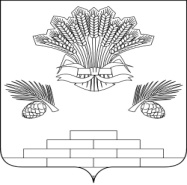 АДМИНИСТРАЦИЯ ЯШКИНСКОГО МУНИЦИПАЛЬНОГО ОКРУГАПОСТАНОВЛЕНИЕот «19» января 2023г. № 67-п Яшкинский муниципальный округО предоставлении земельного участка Акуленко И.В.в собственность бесплатно Рассмотрев заявление Акуленко И.В. о предоставлении земельного участка без проведения торгов и представленные документы, руководствуясь Земельным кодексом Российской Федерации (ст. 39.20), Федеральным законом от 25.10.2001 № 137-ФЗ «О введении в действие Земельного кодекса Российской Федерации» (п. 20 ст. 3.7), Федеральным законом от 05.04.2021 № 79-ФЗ «О внесении изменений в отдельные законодательные акты Российской Федерации», Уставом Яшкинского муниципального округа, администрация Яшкинского муниципального округа постановляет: 1. Предоставить в собственность (бесплатно) Акуленко Ирине Викторовне, 06.05.1976 года рождения (паспорт 32 21 282975 выдан ГУ МВД России по Кемеровской области 18.05.2021; зарегистрированная по адресу: Кемеровская область-Кузбасс, Яшкинский район, п. Яшкинский, ул. Чкалова, д. 4, кв. 13), земельный участок с кадастровым номером 42:19:0111003:1267, отнесенный к категории земель – «Земли населенных пунктов», с видом разрешенного использования – «Хранение автотранспорта»,  площадью 36 кв. м, расположенный по адресу: Российская Федерация, Кемеровская область-Кузбасс, Яшкинский муниципальный округ, п. Яшкинский, территория Юбилейная, ряд 1, земельный участок 2, в границах, сведения о которых содержатся в Едином государственном реестре недвижимости.1.1. На земельном участке расположено нежилое здание с кадастровым номером 42:19:0111003:413 – Гараж, 1992 года ввода в эксплуатацию по завершении строительства, площадью 24 кв. м, расположенный по адресу: Российская Федерация, Кемеровская область-Кузбасс, Яшкинский муниципальный округ, п. Яшкинский, территория Юбилейная, ряд(ы) 1-й, гараж 2.2. Гражданке Акуленко И.В. обеспечить государственную регистрацию права собственности в соответствии с Федеральным законом от 13.07.2015 № 218-ФЗ «О государственной регистрации недвижимости». 3. Контроль за исполнением настоящего постановления возложить на и.о.начальника МКУ «Управление имущественных отношений» - заместителя главы Яшкинского муниципального округа М.А. Коледенко.4. Настоящее постановление вступает в силу с момента его подписания. 	Глава Яшкинскогомуниципального округа                                                                        Е.М. Курапов